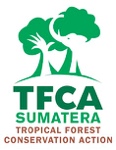 Lampiran 1. Format Proposal SustainabilityHALAMAN SAMPULJudul ProyekNama Proponen/KonsorsiumDiajukan pada TFCA-Sumatera untuk Siklus Hibah XRINGKASAN PROYEKSilakan lengkapi formulir berikut ini dan kirimkan bersama dengan (naratif) Proposal Anda.NARATIF Tanggal penyampaian usulandd-mmmm-yyyy (misalkan: 01 Mei 2022)Nama Organisasi AlamatIsi sesuai alamat domisili kantor yang terdaftar pada dokumen akta pendirian, pajak, atau izin organisasiKota/Kabupaten, Kode PosProvinsiTeleponEmailWebsiteJika adaTotal komitmen hibah yang pernah dikelola dalam 3 tahun terakhirdalam rupiah. Informasi lengkap dapat diisi pada bagian B1. Profil lembaga/organisasiNama Pemimpin Lembaga/OrganisasiEmail (untuk korespondensi resmi hibah)Narahubung Proyek (pimpro)Alamat (jika berbeda)TeleponEmailJudul ProyekGunakan judul yang menggambarkan proyek dengan jelas dan sertakan nama tempat proyek tersebut akan berlangsung. (maksimum 15 kata)Lokasi IntervensiDesa/Kecamatan,Kabupaten, ProvinsiDurasi Waktu Proyekdalam satuan bulanTotal rencana anggaran proyekdalam satuan rupiahJumlah yang diusulkan ke TFCA Sumateradalam satuan rupiahUsulan Tanggal dimulainya proyekdd-mmmm-yyyy (misalkan: 01 Agustus 2022)Profil Lembaga/OrganisasiProfil Lembaga/OrganisasiProfil Lembaga/OrganisasiProfil Lembaga/OrganisasiBerikan deskripsi singkat (2 paragraf) tentang organisasi Anda termasuk misi, program, dan pencapaian utama, pengalaman dalam implementasi proyek TFCA-Sumatera sebelumnya dan pencapaiannya serta informasi tentang domisili, dan sumber pendanaan organisasi Anda.Bagaimana organisasi Anda mengintegrasikan nilai-nilai keragaman, kesetaraan, dan inklusi dalam pekerjaan internal dan eksternal organisasi Anda, termasuk di bidang perekrutan, pengelolaan program, dan penjangkauan (outreach) atau pelibatan para pemangku kepentingan? Harap cantumkan tujuan apa saja yang terkait dengan aspek-aspek tersebut selama periode hibah.Siapa pembuat keputusan utama dan pada posisi apa pengambilan keputusan mengenai masalah tersebut diambil? Siapa yang mempengaruhi keputusan tersebut? (1 paragraf, 100 kata).Tuliskan sumber pendanaan organisasi dalam kurun waktu 3 tahun terakhir di dalam Tabel berikut.Berikan deskripsi singkat (2 paragraf) tentang organisasi Anda termasuk misi, program, dan pencapaian utama, pengalaman dalam implementasi proyek TFCA-Sumatera sebelumnya dan pencapaiannya serta informasi tentang domisili, dan sumber pendanaan organisasi Anda.Bagaimana organisasi Anda mengintegrasikan nilai-nilai keragaman, kesetaraan, dan inklusi dalam pekerjaan internal dan eksternal organisasi Anda, termasuk di bidang perekrutan, pengelolaan program, dan penjangkauan (outreach) atau pelibatan para pemangku kepentingan? Harap cantumkan tujuan apa saja yang terkait dengan aspek-aspek tersebut selama periode hibah.Siapa pembuat keputusan utama dan pada posisi apa pengambilan keputusan mengenai masalah tersebut diambil? Siapa yang mempengaruhi keputusan tersebut? (1 paragraf, 100 kata).Tuliskan sumber pendanaan organisasi dalam kurun waktu 3 tahun terakhir di dalam Tabel berikut.Berikan deskripsi singkat (2 paragraf) tentang organisasi Anda termasuk misi, program, dan pencapaian utama, pengalaman dalam implementasi proyek TFCA-Sumatera sebelumnya dan pencapaiannya serta informasi tentang domisili, dan sumber pendanaan organisasi Anda.Bagaimana organisasi Anda mengintegrasikan nilai-nilai keragaman, kesetaraan, dan inklusi dalam pekerjaan internal dan eksternal organisasi Anda, termasuk di bidang perekrutan, pengelolaan program, dan penjangkauan (outreach) atau pelibatan para pemangku kepentingan? Harap cantumkan tujuan apa saja yang terkait dengan aspek-aspek tersebut selama periode hibah.Siapa pembuat keputusan utama dan pada posisi apa pengambilan keputusan mengenai masalah tersebut diambil? Siapa yang mempengaruhi keputusan tersebut? (1 paragraf, 100 kata).Tuliskan sumber pendanaan organisasi dalam kurun waktu 3 tahun terakhir di dalam Tabel berikut.Berikan deskripsi singkat (2 paragraf) tentang organisasi Anda termasuk misi, program, dan pencapaian utama, pengalaman dalam implementasi proyek TFCA-Sumatera sebelumnya dan pencapaiannya serta informasi tentang domisili, dan sumber pendanaan organisasi Anda.Bagaimana organisasi Anda mengintegrasikan nilai-nilai keragaman, kesetaraan, dan inklusi dalam pekerjaan internal dan eksternal organisasi Anda, termasuk di bidang perekrutan, pengelolaan program, dan penjangkauan (outreach) atau pelibatan para pemangku kepentingan? Harap cantumkan tujuan apa saja yang terkait dengan aspek-aspek tersebut selama periode hibah.Siapa pembuat keputusan utama dan pada posisi apa pengambilan keputusan mengenai masalah tersebut diambil? Siapa yang mempengaruhi keputusan tersebut? (1 paragraf, 100 kata).Tuliskan sumber pendanaan organisasi dalam kurun waktu 3 tahun terakhir di dalam Tabel berikut.TahunDonor/Sumber DanaJudul proyek/kegiatanAnggaran (dalam rupiah)TOTAL DANA YANG DIKELOLATOTAL DANA YANG DIKELOLATOTAL DANA YANG DIKELOLAPernyataan MasalahPernyataan MasalahPernyataan MasalahPernyataan MasalahBerikan pernyataan yang jelas tentang kebutuhan atau masalah yang akan ditangani oleh proyek Anda. Apa isu utama (keberlanjutan dampak proyek) yang menjadi fokus intervensi Anda? (1 paragraf, 100 kata).Bagaimana masalah tersebut akan diatasi? Serta akan menyelesaikan permasalahan yang mana dalam kesenjangan yang diajukan program TFCA Sumatera? (100 kata)Berikan pernyataan yang jelas tentang kebutuhan atau masalah yang akan ditangani oleh proyek Anda. Apa isu utama (keberlanjutan dampak proyek) yang menjadi fokus intervensi Anda? (1 paragraf, 100 kata).Bagaimana masalah tersebut akan diatasi? Serta akan menyelesaikan permasalahan yang mana dalam kesenjangan yang diajukan program TFCA Sumatera? (100 kata)Berikan pernyataan yang jelas tentang kebutuhan atau masalah yang akan ditangani oleh proyek Anda. Apa isu utama (keberlanjutan dampak proyek) yang menjadi fokus intervensi Anda? (1 paragraf, 100 kata).Bagaimana masalah tersebut akan diatasi? Serta akan menyelesaikan permasalahan yang mana dalam kesenjangan yang diajukan program TFCA Sumatera? (100 kata)Berikan pernyataan yang jelas tentang kebutuhan atau masalah yang akan ditangani oleh proyek Anda. Apa isu utama (keberlanjutan dampak proyek) yang menjadi fokus intervensi Anda? (1 paragraf, 100 kata).Bagaimana masalah tersebut akan diatasi? Serta akan menyelesaikan permasalahan yang mana dalam kesenjangan yang diajukan program TFCA Sumatera? (100 kata)Deskripsi ProyekBerikan analisis situasi terkini kondisi proyek TFCA-S yang pernah diintervensi sebelumnya dan bagaimana peluang keberlanjutan dampak melalui intervensi yang akan anda lakukan.Jelaskan secara ringkas tujuan (goals) atau perubahan yang ingin dicapai dan dampak (impact) yang diharapkan dapat diperoleh dari proyek yang Anda usulkan. Tujuan umum (goals) dan dampak (impact) adalah perubahan yang ingin Anda capai; proyek Anda harus dapat berkontribusi pada pencapaian tujuan umum dan memiliki dampak signifikan terhadap konservasi (1 paragraf, maksimal 150 kata).Dalam tabel di bawah, harap cantumkan topik spesifik sesuai prioritas intervensi (lihat ToR bagian arahan luaran (output) proyek pembangunan bisnis konservasi), luaran yang ingin dicapai, indikator dan waktu target pencapaian. Harap melengkapi tabel tersebut dengan rincian aktivitas dalam format excel pada lampiran terpisah.Kerangka Logis ProyekNOTE: Anda akan diminta untuk mengirimkan mean of verification (MoV) sebagai alat verifikasi (dapat berupa dokumen, produk komunikasi, publikasi, liputan berita, dll.) saat Anda melaporkan hibah.Apa pendekatan yang akan diterapkan/dijalankan untuk memastikan proyek ini berjalan sesuai dengan rencana (maksimal 150 kata). Jelaskan rencana Anda untuk mengelola pengetahuan dari hasil proyek Anda dan bagaimana mengkomunikasikannya. (1 paragraf, maksimal 100 kata).Berikan daftar staf kunci yang terlibat dalam proyek ini. Untuk masing-masing harap berikan: 1) deskripsi singkat tentang peran setiap orang dalam proyek; 2) berapa banyak waktu (sebagai perkiraan persentase dari posisinya) yang akan dia dedikasikan untuk proyek tersebut; dan 3) biografi singkat satu paragraf.Cakupan ProyekLokus kerja/Site Intervensi (Lampirkan Peta). Dimana lokus administratif Anda bekerja? Dan berikan profil demografi dan Berapa luas wilayahnya (km2/ha)? Mengapa lokus ini yang dipilih sebagai wilayah proyek? Dan bagaimana hubungan wilayah proyek dengan Taman Nasional/wilayah konservasi? Berikan hyperlink atau titik koordinat ke informasi di lokus kerja diusulkan. Informasi mengenai cakupan lokasi prioritas untuk masing-masing tema dapat dibaca pada ToR bagian lokasi. (50 kata)Sinergi dengan proyek / inisiatif konservasi lain di area ini: Apakah ada proyek konservasi atau organisasi lain di lokasi ini yang menangani masalah serupa? Jika ya, apa peran mereka, dan apa ceruk/relung lembaga Anda? Apakah ada rencana sinergi dengan proyek lain? dengan siapa saja anda akan bermitra, dan bagaimana bentuknya? (maksimal 100 kata). Estimasi AnggaranCatatan: Estimasi anggaran yang diajukan akan menjadi rujukan dalam proses pengembangan proposal lengkap.Sebutkan dana lain yang sedang Anda usulkan? Tuliskan sumbernya, jumlah yang diminta, misalnya:  Elephant Family, $ 5.000, status diberikan. Juga cantumkan kontribusi dalam bentuk barang, mis. Ruang kantor, kendaraan, dll. (maksimal 100 kata)  Jika total anggaran proyek Anda lebih besar dari jumlah yang dapat diberikan oleh TFCA Sumatera dan Anda tidak mendapatkan pendanaan tambahan, bagaimana ini akan mengubah rencana proyek Anda? (maksimal 100 kata)Tuliskan ringkasan anggaran yang diperlukan untuk mencapai hasil (output), termasuk untuk pembiayaan monev internal dan operasional kantor dalam satuan ribu rupiah.Total Anggaran TFCA SumateraSwadayaDonor lainnyaOutput 1.      Output 2.      Output 3.      MonevTim proyekOperasional kantor & administrasi Total Anggaran proyek dalam IDR:Pertimbangan dalam penentuan satuan biaya kegiatan:  Harap berikan justifikasi untuk semua item anggaran tunggal lebih dari 5 juta (termasuk laptop, gps, printer, kamera,  atau peralatan lainnya). (maksimal 100 kata)Pertimbangan dalam penentuan satuan biaya kegiatan:  Harap berikan justifikasi untuk semua item anggaran tunggal lebih dari 5 juta (termasuk laptop, gps, printer, kamera,  atau peralatan lainnya). (maksimal 100 kata)Pertimbangan dalam penentuan satuan biaya kegiatan:  Harap berikan justifikasi untuk semua item anggaran tunggal lebih dari 5 juta (termasuk laptop, gps, printer, kamera,  atau peralatan lainnya). (maksimal 100 kata)Pertimbangan dalam penentuan satuan biaya kegiatan:  Harap berikan justifikasi untuk semua item anggaran tunggal lebih dari 5 juta (termasuk laptop, gps, printer, kamera,  atau peralatan lainnya). (maksimal 100 kata)Pertimbangan dalam penentuan satuan biaya kegiatan:  Harap berikan justifikasi untuk semua item anggaran tunggal lebih dari 5 juta (termasuk laptop, gps, printer, kamera,  atau peralatan lainnya). (maksimal 100 kata)